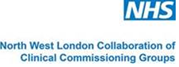 Latent Tuberculosis Infection (LTBI) Referral Please Email or Fax completed referral form to chosen clinic below:Presenting Issue: Cough – Please provide details of any Sputum Culture result (if done):       Night sweats		  Fever	 Weight loss IMPORTANT – Referral cannot be processed without detail below about LBTI +ve IGRABP (latest): BMI (latest):        	             Weight (latest): 	       Height (latest): Smoking Status:                                	                                 Alcohol:	Medical History - include only relevant information and delete anything irrelevant: SummaryAcute Medication in the last 1 monthRepeat MedicationAllergies & SensitivitiesCHOSEN HOSPITAL:  Latent Tuberculosis TB Infection (LTBI)      CHOSEN HOSPITAL:  Latent Tuberculosis TB Infection (LTBI)      Ealing Hospital, Level 2 Chest Clinic, Uxbridge Road, Southall UB1 3HWTel: 020 8967 5382 / 020 8967 5282	Fax: 020 8967 5439	Email: lnwh-tr.GPLatentReferrals@nhs.netHillingdon Hospital, Pield Health Road, Uxbridge, Middlesex UB8 3NNTel: 01895 279396			Fax: 01895 279815	Email: Awaiting NHSmail address	Northwick Park Hospital, Watford Rd, Harrow, Middlesex HA1 3UJTel: 020 8869 3084 / 07917 107742   Fax: 020 8869 3479    Email: LNWH-tr.LTBIScreeningReferrals@nhs.net St Mary’s Hospital, Praed St, London W2 1NYTel: 020 3312 6025      			Fax: 020 3312 6969	Email: imperial.tb.service@nhs.netWest Middlesex Hospital, Twickenham Road, Isleworth TW7 6AFTel: 020 8321 5831 / 020 8321 5893      Fax: 020 8321 6314	Email: caw-tr.wm-tbteam@nhs.net	Referral DetailsReferral DetailsDate of ReferralPriorityRoutine only  -For Urgent active TB cases, please consider referral/discussion with Respiratory or TB services Has patient previously visited this hospital? No			 Yes	 - Hospital number:  Appt dates to avoidi.e. any dates to avoid as patient may be away/unavailable:      Safeguarding Issues No 		 Yes - Details:      PatientPatientReferrerReferrerNameNameNHS NoGMCDOBOrganisationAddressAddressHome TelephoneOrganisation code (if applicable)Mobile / AlternativeTelephoneEmailFaxGenderEmail (NHS)EthnicityGP DetailsONLY to complete if referrer above NOT GP -  e.g. GP Practice Name & AddressLanguageInterpreter required?No	Yes -      Main Spoken Languagelanguage not specifiedDisabilitiesPhysical/Communication impairments, especially if requires assistance with arranging appointments?Physical/Communication impairments, especially if requires assistance with arranging appointments?No	Yes – Details:      No	Yes – Details:      TransportPatient housebound?No 	Yes 	    	No 	Yes 	    	No 	Yes 	    	TransportTransport required?No	Yes - Provider to arrange        Yes - Referrer to arrangeNo	Yes - Provider to arrange        Yes - Referrer to arrangeNo	Yes - Provider to arrange        Yes - Referrer to arrangeCarer  Details(include Parents if patient is a child)  No Carer Recorded      (include Parents if patient is a child)  No Carer Recorded      (include Parents if patient is a child)  No Carer Recorded      (include Parents if patient is a child)  No Carer Recorded      Clinical Information/HistoryLBTI +ve IGRACountries visited > than 6 months in the last 5 yearsBCG date (if known)Medication & AllergiesImmunisationsDateVaccination namePathology & Radiology Results (most recent recorded results – if available)Infectious DiseasesHIV screening test:HIV screening test:Hepatitis B surface antigen:Hepatitis B surface antigen:Hepatitis C antibody:Hepatitis C antibody:Syphilis infectious titre test:Syphilis infectious titre test:Inflammatory MarkersInflammatory MarkersErythrocyte sedimentation rate (ESR):Serum C reactive protein level (CRP):  Full Blood Count Full Blood Count Haemoglobin concentration:Total White Blood Count: Mean Cell Volume:Haematocrit:Red Blood Cell count:Red Blood Cell Distribution Width:Mean Cell Haemoglobin Level:Mean Cell Haemoglobin Concentration:Platelet count:Lymphocyte count:Basophil count:Eosinophil count: Monocyte count:Neutrophil count:Electrolytes Electrolytes GFR calculated abbreviated MDRD:Serum Urea level:Serum Creatinine level:Serum Sodium level:Serum Potassium level: Serum Chloride level:Urine Albumin Creatinine Ratio:Liver Function Tests & Bone Profile Liver Function Tests & Bone Profile Serum alanine aminotransferase level (ALT):  Serum alkaline phosphatase level (ALP):Serum Bilirubin level:  Gamma-glutamyl transferase level (GGT):Aspartate transaminase (AST):Serum Albumin level: Serum total protein level:Serum Globulin level:Serum Calcium level:Serum Adjusted Calcium concentration:Serum inorganic phosphate level:Calcium phosphate level:Thyroid Function Tests & Vitamin Levels Thyroid Function Tests & Vitamin Levels Serum TSH level:Serum Free T4 level:  Serum T3 level:Serum Ferritin level:Transferrin saturation index:Transferrin level:Iron level:Total Iron Binding Capacity:Serum Vitamin B12 level:Serum Folate level:Serum Vitamin D:Fasting Glucose & HBA1c Fasting Glucose & HBA1c Fasting Glucose & HBA1c Fasting blood glucose level:Fasting blood glucose level:Haemoglobin A1c Level:Haemoglobin A1c Level:Lipids Total Cholesterol/HDL ratio:Total Cholesterol/HDL ratio:Serum Cholesterol level:Serum Cholesterol level:Serum HDL Cholesterol level:Serum HDL Cholesterol level:Serum Triglyceride level:Serum Triglyceride level:Serum LDL Cholesterol level:Serum LDL Cholesterol level:Serum Lipid level:Serum Lipid level: